The next ASC mtg. begins with GSR Orientation @ 8:30AM Policy at 9:00 a.m. and then ASC Begins 9:30AM on Sunday, May 6, 2018 at Terra NovaApril 8, 2018		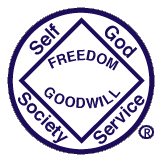 ASC meeting of BASCNA, Inc.7540 40th Street N., Pinellas Park, FL 3378124-hour Helpline Numbers: (888) 779-7117Moment of Silence & Serenity Prayer Definition of an Area Service Committee (ASC)Introduction of New Members to the Area Service Tradition/Concept of the MonthRoll Call / Group Reports Old Business #2018.02.11.05: Web/Vice ChairTo add to Policy page 13 under Web Servant and Alt Web Servant, to the end of the 2nd paragraph, “Maintaining Area Archives on the web. (i.e. Minutes, Meeting list, Policy, etc.)”Intent: Concepts 3,5 & 8Action of the ASC in February: Tabled to PolicyAction of the ASC in March: Tabled to GroupsAction of the ASC in April: Passed    Yay: 34   Nay: 0  Abstain: 1#2018.02.11.06 Web/Vice ChairTo add to Policy on Page 14, under Alt Web Servant, qualifications line 6, “Organizational Skills”Intent: Concepts 3,5 & 8Action of the ASC in February: Tabled to PolicyAction of the ASC in March: Tabled to GroupsAction of the ASC in April: Passed    Yay: 36   Nay: 1  Abstain: 3 #2018.02.11.07 Web/Vice ChairTo add to Policy on Page 14, under Web Servant, qualifications line 7, “Organizational Skills”Intent: Concepts 3,5 & 8Action of the ASC in February: Tabled to PolicyAction of the ASC in March: Tabled to GroupsAction of the ASC in April: Passed    Yay: 37   Nay: 1  Abstain: 1#2018.02.11.08 Web/Vice ChairTo remove from Policy on Page 14, Archivist & Alt Archivist Positions. Contingent upon passage of motion #2018.02.11.05Intent: Concepts 3,5 & 8Action of the ASC in February: Tabled to PolicyAction of the ASC in March: Tabled to GroupsAction of the ASC in April: Passed    Yay: 36   Nay: 1  Abstain: 32018.03.11.02: Activities/Vice ChairPage 17: ACTIVITIES: Add at the end of the paragraph: “The subcommittee shall plan at least 5 events each year – New Year’s Eve event (January); Unity Day (April); Bay Area Anniversary Celebration (August); Monster Ball (October); Gratitude Dinner (November).Intent: None GivenAction of the ASC in March: Tabled to PolicyAction of the ASC in April: Tabled to Groups2018.03.11.03: Activities/Vice ChairAdd a second bank account called “BASCNA – Activities” at 5/3rd Bank that would be accessible to the Activities Treasurer.Intent: 1) Create transparency and further align Activities financial transactions with 501c3 accounting practices.2) Help with record keeping3) Help protect the committee members and NA as a whole by not having cash in hand.Action of the ASC in March: Tabled to PolicyAction of the ASC in April: Created an Ad-hocAd-hoc members: Rick S. (Policy Vice Chair), Jeannie K. (Activities Chair), Chris D. (RCMII), Michael H. (Sunshine), Ramon R. (It’s in The Book), Alisha M. (Activities Vice Chair), Chrissy P. (Miracles Happen)New Business2018.04.08.01: Lit Distributor/Vice ChairTo have the Literature budget remain the same as last year. $2,932.00Intent: None GivenAction of the ASC in April: Tabled to Groups2018.04.08.02: Secretary/Vice ChairTo have the BOD budget remain the same as last year. $2,201.25Intent: None GivenAction of the ASC in April: Tabled to Groups2018.04.08.03: Secretary/Vice ChairTo have the Admin budget remain the same as last year. $1,860.00Intent: None GivenAction of the ASC in April: Tabled to Groups2018.04.08.04: A Grateful Addict/It WorksPut new meeting on the meeting list. “A Grateful Addict” 2165 NE Coachman Rd, Clearwater, Thursday 8pm – 9pm.Intent: None GivenAction of the ASC in April: Passed   Yay: 29    Nay: 1   Abstain: 32018.04.08.05: RCMI/Vice ChairApproval of the RCM Budget of $3,500.00Intent: Concept 11Action of the ASC in April: Tabled to Groups2018.04.08.06: A Grateful Addict/Vice ChairStarter Kit for A Grateful AddictIntent: None GivenAction of the ASC in April: Passed     Yay: 35    Nay: 1    Abstain: 12018.04.08.07: Activities/Come As You AreTo keep Activities Fund from 2017-18 at $4,200.00 the same for 2018-19Intent: Concept 11Action of the ASC in April: Tabled to Groups2018.04.08.08: In The Book/Hope for HopeFirst Things First asking to be added to the Meeting List. 639 Edgewater Dr, Dunedin, FL, 7:45am – 8:45am W, T, F.Intent: Tradition 1Action of the ASC in April: Passed    Yay:32    Nay: 1    Abstain: 42018.04.08.09: H&I/Vice ChairKeep 2018 H&I Budget the same as 2017. $4,600.00Intent: None GivenAction of the ASC in April: Tabled to Groups2018.04.08.10: Policy/Hope for HopePolicy Budget to remain the same as last year. $400.00Intent: None GivenAction of the ASC in April: Tabled to Groups2018.04.08.11: Public Relations/Vice ChairI make a motion to keep the PR budget the same as last year. $2,500.00Intent: None GivenAction of the ASC in April: Tabled to Groups2018.04.08.12: Web/Vice ChairTo keep web budget the same of $500.20 & merge the Archivist budget of $400.00 for a total budget of $900.00Intent: Tradition 7Action of the ASC in April: Tabled to Groups2018.04.08.13: Helpline/SunshineMotion to accept the proposed Helpline budget for 2018/19 to increase from $720.00 > $799.50Intent: 7th TraditionAction of the ASC in April: Tabled to Groups2018.04.08.14: Secretary/Vice ChairTo keep the Secretary Budget for 2018/19, the same as Previous year of $3,000.00Intent: None GivenAction of the ASC in April: Tabled to Groups2018.04.08.06: A Grateful Addict/Vice ChairTo give First Things First a Starter Kit.Intent: None GivenAction of the ASC in April: Passed     Yay: 34    Nay: 1    Abstain: 3Secretary’s ReportAll is well. We now have 66 home groups in the Bay Area and in the interest of saving space, money and time, the Secretary team has a suggestion for the GSR’s. When you are filling out your GSR reports, please make it direct and to the point with group business, requests for support or anniversary/celebrations and special events, etc. Please do not add the meeting times/place or format as that is already at the top of the form. If you need to make a change, please do so on the meeting list change sheet that is passed around at every ASC. We make this suggestion because it takes time to type up your reports, it adds extra space, pages and expense to the printing of the minutes. However, you may also submit your report to the Secretary via email to areasecretary@bascna.org. Please include Group name, GSR and Alt GSR name and phone #, 7th tradition amount, # of Homegroup members and average # of attendees and your report. Also, if you have not told us where to send the report, please include that information as well. Email to both GSR & Alt GSR or one mailed copy to the GSR.These are only suggestions and are not set in stone. Thank you for your time and service, to your homegroup and ASC.  In Loving Service,Joe D. and Valerie S.Secretary/Alt Secretary  areasecretary@bascna.orgBoard of Directors MeetingBOD Report
All is well. We updated and renewed the filing on Sunbiz.org this month. I will be submitting a check request in the amount of $61.25 for that reimbursement. 

ILS,
Michael V.
Jim F.
Erin S.RCM I & RCM II ReportOpen RSC Positions H&I Resource CoordinatorHRP memberCo- FacilitatorCorrections Resource coordinatorPR Resource Co-Coordinator FRC PositionsMerchandiseBrooke L.Joe D.Programming TJ Rosalina Q. EntertainmentKristi Beth F.Cindy H.Marathon Chairs/ Hospitality 2 vacant positions RegistrationAllen C.Lisa S. Serenity Keeper/Greeter John R. Workgroups (reimbursed $0.27/mi)UpdatesMentorship - Ongoing.Corrections – OngoingWebsite/IT Revamp –  Treatment Centers –  HRP guidelines – Alternate Resource CoordinatorArea Support – Elections – Additional Information – Regional Proposals – Old BusinessMotion 1/01/2018- Passed                  
Motion 2/01/2018-Passed
Motion 3/01/2018-passed
Approval for RSC budget- Proposal will be rewritten by co-facilitatorNew BusinessTo give RD/AD vote of confidence at WSC-passed
Archivist be retro pay holiday pay- passed
FRSC Fiscal budget to be approved- Tabled to group (SEE ATTACHED BUDGET)World Announcementsannouncements:volunteers for world - must register for convention before able to volunteerCan submit mp3 file to be considered for 10 years for main meeting speaker/5 years for workshop speaker before the end of Aprillink: http://m.na.org/?ID=wcna-index admin:for future GSR assembly, Area will have to secure room and be reimbursed Sunday	   CAR, Literature & CAT Results: See Attached Results   Region meets 18th,19th,and 20th of May   At the Hilton Tampa Downtown   211 N. Tampa St. FL.33602I.L.S.  RCM Team:  Leelah D 	RCM IChris D. 	RCM IIAdministrativeAdmin meeting @ 8am 4/8.  Most were in attendance, helpline and Lit/newsletter were not present.  All is well with subcommittees.  Jim F (BOD) led a training/orientation for usage of the Tax-exempt certificate per policy passed at last ASC.  Thank you for the opportunity to serve.DrewActivitiesApril 2018 Activities ReportUnity Across the Bay - April 21, 10am-5pm, Northwest Presbyterian Church.  You don’t want to miss this event! Keytag Relay Race, human Hula Hoop chain, bounce house, snow cones, food, t-shirts, Throwback table, workshops with great speakers from all over the state, NA bingo, subcommittee booths, face painting and more.  AND - t-shirts!Check requests for this month:$79.95 U-Haul storage$20 meeting space$300 Unity Day supplies, food and drinks$325 for bounce houseJeannie and Alisha and teamHelplineGood Morning BASCNA, The Help Line subcommittee met Sunday March 25th at 9:00 am.  We received 62 help line calls between March 10th (03/10/2018) to April 8th (04/08/2018). That is up by 13 calls from last month.We welcomed a new member, Meredith to the subcommittee last month.  We have all our shifts covered however we have individuals covering multiple shifts and could use some help.Please let your homegroup know that this is a portable commitment (meaning you can be of service where ever you happen to be), and that we have the shortest subcommittee meeting in the area.Our next subcommittee meeting will be held 1 week earlier than normal on Sunday, April 29th at 9:00 a.m. at Terra Nova. Thank you for allowing us to be of service, Frank D. and Hailey B. The Helpline Team Hospitals & InstitutionsHello everyone,My name is Madeline and I am an addict. The H&I Subcommittee meeting will be moved up a week due to Mother's Day. Our next subcommittee meeting is April 29th at 9:30am at Terra Nova, not affiliated. I attended the jail orientation to keep my jail badge active. We still need North County members who are willing to go into a Tarpon Springs facility on Sunday night. We will be participating in the Unity Day even hosted by Activities on April 21st.We will also be hosting our Learning Day June 9th, more will be revealed.
Unfortunately, this will be my last ASC meeting. I have to terminate my position as H & I Chair early. I deeply apologize, and I will miss this area.In loving service, and eternal gratitude,Madeline DLiterature DistributorHey everyone, All is well. Please be sure to fill out your order including the name of the person who is picking it up. It makes it easier and faster for us find you once your order is complete. As a reminder, we do not accept cash so everything needs to be in the form of a check or money order, and please turn your orders in promptly. New medallions are available and can be engraved and customized. Contact us to see the options or go to www.floridarso.org. They are $20 each and require a minimum of 2-3 weeks to make.  Thank you for allowing us to serve,Brittney G. and Ryan C.Newsletter ReportNo Report SubmittedBASCNA Inc.See Board of Director’s reportPolicyNo Report SubmittedPublic RelationsPublic relations meets the first Saturday of every month at 4pm at Terra Nova. We need support. Treasurer’s ReportHello GSR’s and all members of Bay Area NA,After April’s business the checking balance was $6,511.12. After deducting the activities fund of $2117.22 and prudent reserve of $4,824.92; our balance was under by $431.02, which does not permit us to donate to Region this month. The literature orders have not been totaled and are estimates only. Adjustments will be reflected next month’s business. All of this information is reported on the reconciliation report. Again, please feel free to contact us, if you have any questions, concerns or suggestions for us to improve the information provided to you and your groups. Emails are accepted at treasurer@bascna.org.  In loving service,   The Treasury Team:  Susie K. & Marie A.Web Servant The Website had 5,714 hits in the month of February. If your group or service committee has any events please drop of the flyer to Web at area, and email your flyer in .jpeg  to web@bascna.org. Thankyou.In Loving Service,Anthony N & Justin ROpen SharingNominations & Elections:No Elections this month.Open Positions:Current vacant positions are: Newsletter Vice Chair & Public Relations Vice Chair - Please bring these back to your groups.FRCNA Committee:  Registration:			Entertainment:		Programming:1. Allen C.			1. Kristi-Beth F.		1. Anticus J.2. Lisa S.			2. Cindy H.		2. Rosalina Q.Merchandise:			Hospitality/Marathon:  	Serenity Keepers/Greeter       1. Brook T.			1. 			1. John R.2. Joe D.			2.			2.  Home GroupJANFEBFEBMARAPRIL11th Step Beach MeetingPPPPP/PA Better PerspectivePP/PA Grateful AddictPAlways Here PPPPP/PThe Autonomous GroupAAAAA/ABasic MeetingPPP  PA/ABay Area Youth (BAYNA)AAAAA/ABe a Part of AAAAA/ABeach GroupAAAAA/ABlue SkiesPPPPP/PBreaking FreePPPPP/PChange Starts HerePPPPA/AClean HarborAPPPP/PClean on the CausewayAAAAA/ACome as You Are PAAAP/PDefeating Our Addiction (D.O.A.)PPPAA/ADopeless Hope FiendsAAAAA/ADo You Really Want to KnowPAAAP/PThe Dunedin Group APPAP/PFire Up the PrinciplesPPPPP/PFirst Things FirstPFreedom GroupPPPPP/PH.O.W. GroupPPPPP/PHappy and FreeRP  P  PA/AHope for HopeP  A  APP/PI’m Clean On Fridays (I.C.O.F.)PAAAA/AIn The BookPP/PIt WorksPPPRP/PJust for TodayPRRPP/PKeys to RecoveryPPPPP/PKeep it RealPAAAP/ALife’s a BeachPAAAP/PLife’s in SessionPPPPA/ALiving CleanPPPPP/PMiracle at NoonAAAPP/AMiracles HappenPPPPP/PMorning SerenityPPPPP/PNew AttitudesAAAAP/ANew Beginnings On SouthsideRAAAP/PNo Pain No GainAAAAA/ANoon GroupPPPPA/APrimary PorpoisePPPPP/PPrinciples in the ParkPPPPP/PReal TalkPPPPA/ARegardless Of…AAAAA/ARelax and RecoverPPPPP/PResurrenderPPPPP/PSaturday Night Live PPPPA/ASave Your AssPPPPP/PSave Your Ass on the SouthsideAAAAP/PSerenity in Addiction PPPPP/PSerenity on the South SideAAAAA/ASerenity on the Southside @ noonPPPAP/PSpiritual PrinciplesRPPPA/ASpiritual SolutionsPP     P     AP/AStairway to RecoveryAAAAA/ASunshine PPPPP/PTrust the ProcessPPPPP/PWakeup CleanRRAPP/PWe Do Recover AAPPA/AWelcome Home PPPPP/PWhat Can I DoAARPP/PW.A.R. (Women about Recovery)PPARP/PWomen and Recovery PPRPR/RWomen on Wednesdays PPPPP/PYoung, Free, and CleanPPPPP/PHome Groups Represented4646404043/39Voting Participation44/2844/28443742/38ADMIN. & SUBCOMMITTEEsJANJANFEBMARAPRILChairperson — Brook L.PPPPPVice Chair — Drew F.PPPPPSecretary — Joe D.AAPPPAlternate Secretary — Valerie S.PPPPPTreasurer — Suzie K.PPPPPAlternate Treasurer — Marie A.PPPPARCM — Leelah D.PPPPPRCM-II — Chris D.PPPPPLiterature Distributor — Brittney G.PPPPPAlt. Literature Distributor — Ryan C.PPPPPWeb Servant — Anthony N.PP P P PAlt. Web Servant – Justin R.PP P P     PActivities Chair — Jeannie K.PPPPPActivities Vice Chair – Alisha M.PPPPPHelpline Chair — Frank D.PPPPAHelpline Vice Chair –Hailey B.AAPAPH&I Chair — Madeline D.PPPAPH&I Vice Chair — Tom W.AAAPPLiterature (Newsletter) - Janet D.AAPPPLit. (Newsletter) Vice Chair – VacantVVVVVPolicy Chair — Chuck S.PPPPAPolicy Vice Chair — Rick S.PPPPPPR Chair — Angelo B.PPPPPPR Vice Chair – VacantVVVVVBASCNA Inc. MAL - Michael V. 2018 PPPPPBASCNA Inc. MAL – Erin S. 2019AAAPABASCNA Inc. MAL – Jim F. 2020AAPPA  Home Group  Home GroupGSRDays and times OF meetings# gROUP mEMBERS# people attendingREPORTED DONATIONThe 11th Step Beach MeetingThe 11th Step Beach MeetingLuke BSun. 11:00am215-20$94.00Attendance is picking up. Fawn will be celebrating 25 years May 13th. Luke will be celebrating 1 year next Sunday April 15th.Attendance is picking up. Fawn will be celebrating 25 years May 13th. Luke will be celebrating 1 year next Sunday April 15th.Attendance is picking up. Fawn will be celebrating 25 years May 13th. Luke will be celebrating 1 year next Sunday April 15th.Attendance is picking up. Fawn will be celebrating 25 years May 13th. Luke will be celebrating 1 year next Sunday April 15th.Attendance is picking up. Fawn will be celebrating 25 years May 13th. Luke will be celebrating 1 year next Sunday April 15th.Attendance is picking up. Fawn will be celebrating 25 years May 13th. Luke will be celebrating 1 year next Sunday April 15th.A Better PerspectiveA Better PerspectivePaul W.Mon. 7pm68$0.00We are a recurrence of an old Bay Area mtg. We meet 7pm Mondays at St. Paul’s Church. It is a literature Study. Come on out. Kristi. We are a recurrence of an old Bay Area mtg. We meet 7pm Mondays at St. Paul’s Church. It is a literature Study. Come on out. Kristi. We are a recurrence of an old Bay Area mtg. We meet 7pm Mondays at St. Paul’s Church. It is a literature Study. Come on out. Kristi. We are a recurrence of an old Bay Area mtg. We meet 7pm Mondays at St. Paul’s Church. It is a literature Study. Come on out. Kristi. We are a recurrence of an old Bay Area mtg. We meet 7pm Mondays at St. Paul’s Church. It is a literature Study. Come on out. Kristi. We are a recurrence of an old Bay Area mtg. We meet 7pm Mondays at St. Paul’s Church. It is a literature Study. Come on out. Kristi. A Grateful AddictA Grateful AddictJanet M.Thurs. 8pm331$0.001st meeting April 5. 31 people attended. We will be reading from the green and gold. In the parish hall behind the church. Need trusted servants - support1st meeting April 5. 31 people attended. We will be reading from the green and gold. In the parish hall behind the church. Need trusted servants - support1st meeting April 5. 31 people attended. We will be reading from the green and gold. In the parish hall behind the church. Need trusted servants - support1st meeting April 5. 31 people attended. We will be reading from the green and gold. In the parish hall behind the church. Need trusted servants - support1st meeting April 5. 31 people attended. We will be reading from the green and gold. In the parish hall behind the church. Need trusted servants - support1st meeting April 5. 31 people attended. We will be reading from the green and gold. In the parish hall behind the church. Need trusted servants - supportAlways HereAlways HereLauren F. Sun – Sat 12-1830$0.00Lauren F. will be leaving homegroup this will be my last day. Need homegroup members to be willing to be of service. Lauren F. will be leaving homegroup this will be my last day. Need homegroup members to be willing to be of service. Lauren F. will be leaving homegroup this will be my last day. Need homegroup members to be willing to be of service. Lauren F. will be leaving homegroup this will be my last day. Need homegroup members to be willing to be of service. Lauren F. will be leaving homegroup this will be my last day. Need homegroup members to be willing to be of service. Lauren F. will be leaving homegroup this will be my last day. Need homegroup members to be willing to be of service. The Autonomous GroupThe Autonomous GroupNoneFriday 8:00pm (Daylight Savings Time)$0.00No Report SubmittedNo Report SubmittedNo Report SubmittedNo Report SubmittedNo Report SubmittedNo Report SubmittedBasic MeetingBasic MeetingBrian F.Sunday 7:00 pm – 8:00 pm1010$0.00No Report SubmittedNo Report SubmittedNo Report SubmittedNo Report SubmittedNo Report SubmittedNo Report SubmittedBay Area Youth (BAYNA)Bay Area Youth (BAYNA)David D.Saturday 8:00 pm – 9:00 pm1525$0.00No Report SubmittedNo Report SubmittedNo Report SubmittedNo Report SubmittedNo Report SubmittedNo Report SubmittedBe a Part ofBe a Part ofWayneSAT/SUN 6P – 7P85-30$0.00No Report SubmittedNo Report SubmittedNo Report SubmittedNo Report SubmittedNo Report SubmittedNo Report SubmittedBeach GroupBeach GroupRichard CWed & Sat @ 8:00 PM1030$0.00No Report SubmittedNo Report SubmittedNo Report SubmittedNo Report SubmittedNo Report SubmittedNo Report SubmittedBlue Skies Blue Skies Philip J.Thursdays 7:00 pm412$30.00Richard H. our beloved is celibrating his nine years 9. April 26th plz come help is celibrate this true miracle of life! And an awesome dude! All is well come visit us!Richard H. our beloved is celibrating his nine years 9. April 26th plz come help is celibrate this true miracle of life! And an awesome dude! All is well come visit us!Richard H. our beloved is celibrating his nine years 9. April 26th plz come help is celibrate this true miracle of life! And an awesome dude! All is well come visit us!Richard H. our beloved is celibrating his nine years 9. April 26th plz come help is celibrate this true miracle of life! And an awesome dude! All is well come visit us!Richard H. our beloved is celibrating his nine years 9. April 26th plz come help is celibrate this true miracle of life! And an awesome dude! All is well come visit us!Richard H. our beloved is celibrating his nine years 9. April 26th plz come help is celibrate this true miracle of life! And an awesome dude! All is well come visit us!Breaking Free Breaking Free Sam N.Tue & Wed 7:15 PM1215$0.00All is wellAll is wellAll is wellAll is wellAll is wellAll is wellChange Starts HereChange Starts HereHeather M.Wednesday 8 pm560-65$0.00No Report SubmittedNo Report SubmittedNo Report SubmittedNo Report SubmittedNo Report SubmittedNo Report SubmittedClean HarborJon S.Jon S.M/W/TH 8pm, Sat 10pm, Sun 7pm5-1010-30$0.00Jon S. will be the new GSR for clean harbor group. We meet all week long and are looking for support especially on Saturday nights at 10pm. Always open discussion meetings except on Sundays we have a literature study were we pick a pamphlet or section of the book to read and share on. While weather permits this is an outside bonfire meeting. If its to hot or cold we do go inside.Jon S. will be the new GSR for clean harbor group. We meet all week long and are looking for support especially on Saturday nights at 10pm. Always open discussion meetings except on Sundays we have a literature study were we pick a pamphlet or section of the book to read and share on. While weather permits this is an outside bonfire meeting. If its to hot or cold we do go inside.Jon S. will be the new GSR for clean harbor group. We meet all week long and are looking for support especially on Saturday nights at 10pm. Always open discussion meetings except on Sundays we have a literature study were we pick a pamphlet or section of the book to read and share on. While weather permits this is an outside bonfire meeting. If its to hot or cold we do go inside.Jon S. will be the new GSR for clean harbor group. We meet all week long and are looking for support especially on Saturday nights at 10pm. Always open discussion meetings except on Sundays we have a literature study were we pick a pamphlet or section of the book to read and share on. While weather permits this is an outside bonfire meeting. If its to hot or cold we do go inside.Jon S. will be the new GSR for clean harbor group. We meet all week long and are looking for support especially on Saturday nights at 10pm. Always open discussion meetings except on Sundays we have a literature study were we pick a pamphlet or section of the book to read and share on. While weather permits this is an outside bonfire meeting. If its to hot or cold we do go inside.Jon S. will be the new GSR for clean harbor group. We meet all week long and are looking for support especially on Saturday nights at 10pm. Always open discussion meetings except on Sundays we have a literature study were we pick a pamphlet or section of the book to read and share on. While weather permits this is an outside bonfire meeting. If its to hot or cold we do go inside.Clean on the CausewayVacantVacantMonday 6 -7pm52 -7$0.00No Report SubmittedNo Report SubmittedNo Report SubmittedNo Report SubmittedNo Report SubmittedNo Report SubmittedCome as You Are Come as You Are Steve GThursday 8-91530-40$0.00All is wellAll is wellAll is wellAll is wellAll is wellAll is wellDefeating Our Addiction (DOA)Defeating Our Addiction (DOA)Gary F.Thurs. 8pm25$0.00No Report SubmittedNo Report SubmittedNo Report SubmittedNo Report SubmittedNo Report SubmittedNo Report SubmittedDopeless Hope FiendsDopeless Hope FiendsJR M.Tuesday 6:45 – 8:0053$0.00No Report SubmittedNo Report SubmittedNo Report SubmittedNo Report SubmittedNo Report SubmittedNo Report SubmittedDo You Really Want to KnowDo You Really Want to KnowPatrick H.Monday 6:30 – 7:45 PM713$133.25We will be having celebration on April 23 for 1 of our members. Plus its our 8th year as a home group.We will be having celebration on April 23 for 1 of our members. Plus its our 8th year as a home group.We will be having celebration on April 23 for 1 of our members. Plus its our 8th year as a home group.We will be having celebration on April 23 for 1 of our members. Plus its our 8th year as a home group.We will be having celebration on April 23 for 1 of our members. Plus its our 8th year as a home group.We will be having celebration on April 23 for 1 of our members. Plus its our 8th year as a home group.The Dunedin GroupThe Dunedin GroupJoe P.Tues @ 8pm625-30$25.55Joe P. will be the new GSR for this group. Beginner meeting 1st Tuesday we read step 1 out of the basic text. 2nd Tuesday is step 2. 3rd Tuesday is 3rd step out of the basic text. The fourth + fifth Tuesdays are speaker meetings.Joe P. will be the new GSR for this group. Beginner meeting 1st Tuesday we read step 1 out of the basic text. 2nd Tuesday is step 2. 3rd Tuesday is 3rd step out of the basic text. The fourth + fifth Tuesdays are speaker meetings.Joe P. will be the new GSR for this group. Beginner meeting 1st Tuesday we read step 1 out of the basic text. 2nd Tuesday is step 2. 3rd Tuesday is 3rd step out of the basic text. The fourth + fifth Tuesdays are speaker meetings.Joe P. will be the new GSR for this group. Beginner meeting 1st Tuesday we read step 1 out of the basic text. 2nd Tuesday is step 2. 3rd Tuesday is 3rd step out of the basic text. The fourth + fifth Tuesdays are speaker meetings.Joe P. will be the new GSR for this group. Beginner meeting 1st Tuesday we read step 1 out of the basic text. 2nd Tuesday is step 2. 3rd Tuesday is 3rd step out of the basic text. The fourth + fifth Tuesdays are speaker meetings.Joe P. will be the new GSR for this group. Beginner meeting 1st Tuesday we read step 1 out of the basic text. 2nd Tuesday is step 2. 3rd Tuesday is 3rd step out of the basic text. The fourth + fifth Tuesdays are speaker meetings.Fire up the PrinciplesFire up the PrinciplesBrad L.Fri @ 8:302060$20.00Fire up the principles is happy to announce it’s first annual cookout on may 11th at 6:30pm. The homegroup is growing. Attendance continues to grow and we look forward to practicing principles by the fire with everyone. Come help us celebrate with 2 of our home group members. Brad L. with 4 years + Danita K. with 10 years.Fire up the principles is happy to announce it’s first annual cookout on may 11th at 6:30pm. The homegroup is growing. Attendance continues to grow and we look forward to practicing principles by the fire with everyone. Come help us celebrate with 2 of our home group members. Brad L. with 4 years + Danita K. with 10 years.Fire up the principles is happy to announce it’s first annual cookout on may 11th at 6:30pm. The homegroup is growing. Attendance continues to grow and we look forward to practicing principles by the fire with everyone. Come help us celebrate with 2 of our home group members. Brad L. with 4 years + Danita K. with 10 years.Fire up the principles is happy to announce it’s first annual cookout on may 11th at 6:30pm. The homegroup is growing. Attendance continues to grow and we look forward to practicing principles by the fire with everyone. Come help us celebrate with 2 of our home group members. Brad L. with 4 years + Danita K. with 10 years.Fire up the principles is happy to announce it’s first annual cookout on may 11th at 6:30pm. The homegroup is growing. Attendance continues to grow and we look forward to practicing principles by the fire with everyone. Come help us celebrate with 2 of our home group members. Brad L. with 4 years + Danita K. with 10 years.Fire up the principles is happy to announce it’s first annual cookout on may 11th at 6:30pm. The homegroup is growing. Attendance continues to grow and we look forward to practicing principles by the fire with everyone. Come help us celebrate with 2 of our home group members. Brad L. with 4 years + Danita K. with 10 years.First Things FirstFirst Things FirstKerry P.Weds. Thurs. Fri. @7:45am812$0.00Hello my name is Kerry and I am addict. I am the GSR for a new meeting called first things first we meet wed thurs & Fridays @ 7:45 am till 8:45 am. Our meeting is a literature study and on weds is Basic Text, thurs is Green & Gold. Fri is Living Clean. We started this meeting on March 7th. The meeting takes place @ Church of the good shepard @ 639 Edgewater Dr. Dunedin FL 34698. We do need support and are welcoming new home group membersHello my name is Kerry and I am addict. I am the GSR for a new meeting called first things first we meet wed thurs & Fridays @ 7:45 am till 8:45 am. Our meeting is a literature study and on weds is Basic Text, thurs is Green & Gold. Fri is Living Clean. We started this meeting on March 7th. The meeting takes place @ Church of the good shepard @ 639 Edgewater Dr. Dunedin FL 34698. We do need support and are welcoming new home group membersHello my name is Kerry and I am addict. I am the GSR for a new meeting called first things first we meet wed thurs & Fridays @ 7:45 am till 8:45 am. Our meeting is a literature study and on weds is Basic Text, thurs is Green & Gold. Fri is Living Clean. We started this meeting on March 7th. The meeting takes place @ Church of the good shepard @ 639 Edgewater Dr. Dunedin FL 34698. We do need support and are welcoming new home group membersHello my name is Kerry and I am addict. I am the GSR for a new meeting called first things first we meet wed thurs & Fridays @ 7:45 am till 8:45 am. Our meeting is a literature study and on weds is Basic Text, thurs is Green & Gold. Fri is Living Clean. We started this meeting on March 7th. The meeting takes place @ Church of the good shepard @ 639 Edgewater Dr. Dunedin FL 34698. We do need support and are welcoming new home group membersHello my name is Kerry and I am addict. I am the GSR for a new meeting called first things first we meet wed thurs & Fridays @ 7:45 am till 8:45 am. Our meeting is a literature study and on weds is Basic Text, thurs is Green & Gold. Fri is Living Clean. We started this meeting on March 7th. The meeting takes place @ Church of the good shepard @ 639 Edgewater Dr. Dunedin FL 34698. We do need support and are welcoming new home group membersHello my name is Kerry and I am addict. I am the GSR for a new meeting called first things first we meet wed thurs & Fridays @ 7:45 am till 8:45 am. Our meeting is a literature study and on weds is Basic Text, thurs is Green & Gold. Fri is Living Clean. We started this meeting on March 7th. The meeting takes place @ Church of the good shepard @ 639 Edgewater Dr. Dunedin FL 34698. We do need support and are welcoming new home group membersFreedom GroupFreedom GroupJohnny E.Wed @ 7:301114$40.00Jonathon W. celebrates 34 years on April 18, 2018 Larry L. celebrates 28 years on April 21, 2018. We could always use supportJonathon W. celebrates 34 years on April 18, 2018 Larry L. celebrates 28 years on April 21, 2018. We could always use supportJonathon W. celebrates 34 years on April 18, 2018 Larry L. celebrates 28 years on April 21, 2018. We could always use supportJonathon W. celebrates 34 years on April 18, 2018 Larry L. celebrates 28 years on April 21, 2018. We could always use supportJonathon W. celebrates 34 years on April 18, 2018 Larry L. celebrates 28 years on April 21, 2018. We could always use supportJonathon W. celebrates 34 years on April 18, 2018 Larry L. celebrates 28 years on April 21, 2018. We could always use supportH.O.W. GroupH.O.W. GroupPaul S.Friday 8pm – 9 pm735$102.46Ken R. celebrate 7 yrs. 5.25.18. we are in need of trusted servants. All is well.Ken R. celebrate 7 yrs. 5.25.18. we are in need of trusted servants. All is well.Ken R. celebrate 7 yrs. 5.25.18. we are in need of trusted servants. All is well.Ken R. celebrate 7 yrs. 5.25.18. we are in need of trusted servants. All is well.Ken R. celebrate 7 yrs. 5.25.18. we are in need of trusted servants. All is well.Ken R. celebrate 7 yrs. 5.25.18. we are in need of trusted servants. All is well.Happy and FreeHappy and FreeGinger C. Tues @ 7:30 PM2030-40$0.00No Report SubmittedNo Report SubmittedNo Report SubmittedNo Report SubmittedNo Report SubmittedNo Report SubmittedHope for HopeHope for HopeErin S.Thurs 6:30 pm39$0.00The meeting is going well. Its small and intimate. Two of our three home group members will be leaving in June and we believe a group business shouldn’t be led by one. So, unless we gain other Home group members we will be forced to close in June. Thanks for your participationThe meeting is going well. Its small and intimate. Two of our three home group members will be leaving in June and we believe a group business shouldn’t be led by one. So, unless we gain other Home group members we will be forced to close in June. Thanks for your participationThe meeting is going well. Its small and intimate. Two of our three home group members will be leaving in June and we believe a group business shouldn’t be led by one. So, unless we gain other Home group members we will be forced to close in June. Thanks for your participationThe meeting is going well. Its small and intimate. Two of our three home group members will be leaving in June and we believe a group business shouldn’t be led by one. So, unless we gain other Home group members we will be forced to close in June. Thanks for your participationThe meeting is going well. Its small and intimate. Two of our three home group members will be leaving in June and we believe a group business shouldn’t be led by one. So, unless we gain other Home group members we will be forced to close in June. Thanks for your participationThe meeting is going well. Its small and intimate. Two of our three home group members will be leaving in June and we believe a group business shouldn’t be led by one. So, unless we gain other Home group members we will be forced to close in June. Thanks for your participationI’m Clean On Fridays (ICOF)I’m Clean On Fridays (ICOF)VacantFriday 7:30 PM510-15$0.00No Report SubmittedNo Report SubmittedNo Report SubmittedNo Report SubmittedNo Report SubmittedNo Report SubmittedIt’s in the BookIt’s in the BookRamon R.Wed. 7:15pm613$43.00We are reading the Guiding Principles we are currently on the end of the first tradition. We meet on the side of the chapel. When you come in to the property we are on the right side of the buildingWe are reading the Guiding Principles we are currently on the end of the first tradition. We meet on the side of the chapel. When you come in to the property we are on the right side of the buildingWe are reading the Guiding Principles we are currently on the end of the first tradition. We meet on the side of the chapel. When you come in to the property we are on the right side of the buildingWe are reading the Guiding Principles we are currently on the end of the first tradition. We meet on the side of the chapel. When you come in to the property we are on the right side of the buildingWe are reading the Guiding Principles we are currently on the end of the first tradition. We meet on the side of the chapel. When you come in to the property we are on the right side of the buildingWe are reading the Guiding Principles we are currently on the end of the first tradition. We meet on the side of the chapel. When you come in to the property we are on the right side of the buildingIt Works It Works John O.Mon 6:30pm1530$0.00All is well. Our annual outdoor adventure was a big success with lots of participation. We had a great time putting it on and look forward to doing it again next year! In loving service, Allen C.All is well. Our annual outdoor adventure was a big success with lots of participation. We had a great time putting it on and look forward to doing it again next year! In loving service, Allen C.All is well. Our annual outdoor adventure was a big success with lots of participation. We had a great time putting it on and look forward to doing it again next year! In loving service, Allen C.All is well. Our annual outdoor adventure was a big success with lots of participation. We had a great time putting it on and look forward to doing it again next year! In loving service, Allen C.All is well. Our annual outdoor adventure was a big success with lots of participation. We had a great time putting it on and look forward to doing it again next year! In loving service, Allen C.All is well. Our annual outdoor adventure was a big success with lots of participation. We had a great time putting it on and look forward to doing it again next year! In loving service, Allen C.All is well. Our annual outdoor adventure was a big success with lots of participation. We had a great time putting it on and look forward to doing it again next year! In loving service, Allen C.Just for Today (JFT)Just for Today (JFT)Richard N.M, W, Sat 10PM-11PM710-15$0.00All is well. Our group meets Monday, Wednesday, Friday, and Saturdays @ 10pm. We have lit studys during the week and spiritual principles on Saturdays. please help us welcome the newcomer.All is well. Our group meets Monday, Wednesday, Friday, and Saturdays @ 10pm. We have lit studys during the week and spiritual principles on Saturdays. please help us welcome the newcomer.All is well. Our group meets Monday, Wednesday, Friday, and Saturdays @ 10pm. We have lit studys during the week and spiritual principles on Saturdays. please help us welcome the newcomer.All is well. Our group meets Monday, Wednesday, Friday, and Saturdays @ 10pm. We have lit studys during the week and spiritual principles on Saturdays. please help us welcome the newcomer.All is well. Our group meets Monday, Wednesday, Friday, and Saturdays @ 10pm. We have lit studys during the week and spiritual principles on Saturdays. please help us welcome the newcomer.All is well. Our group meets Monday, Wednesday, Friday, and Saturdays @ 10pm. We have lit studys during the week and spiritual principles on Saturdays. please help us welcome the newcomer.Keep it RealKeep it RealMikeM, W, Fri 7PM-8PM1520$0.00Meeting goin good attendance is about 10-15 people at each meetingMeeting goin good attendance is about 10-15 people at each meetingMeeting goin good attendance is about 10-15 people at each meetingMeeting goin good attendance is about 10-15 people at each meetingMeeting goin good attendance is about 10-15 people at each meetingMeeting goin good attendance is about 10-15 people at each meetingKeys to Recovery Keys to Recovery Emily M.Mon-Sun 8pm-9pm1530-60$0.00Keys to recovery would like to welcome Dillon & Theresa to the home group! Thank you for letting me serve. <3 Emily M.Keys to recovery would like to welcome Dillon & Theresa to the home group! Thank you for letting me serve. <3 Emily M.Keys to recovery would like to welcome Dillon & Theresa to the home group! Thank you for letting me serve. <3 Emily M.Keys to recovery would like to welcome Dillon & Theresa to the home group! Thank you for letting me serve. <3 Emily M.Keys to recovery would like to welcome Dillon & Theresa to the home group! Thank you for letting me serve. <3 Emily M.Keys to recovery would like to welcome Dillon & Theresa to the home group! Thank you for letting me serve. <3 Emily M.Life’s a BeachLife’s a BeachDenise S. Mon. 7:30pm / Sat. 8:00pm825$50.00Life’s A Beach needs support please. 2nd Saturday of the month is a speaker led meeting. Thank you. Denise S.Life’s A Beach needs support please. 2nd Saturday of the month is a speaker led meeting. Thank you. Denise S.Life’s A Beach needs support please. 2nd Saturday of the month is a speaker led meeting. Thank you. Denise S.Life’s A Beach needs support please. 2nd Saturday of the month is a speaker led meeting. Thank you. Denise S.Life’s A Beach needs support please. 2nd Saturday of the month is a speaker led meeting. Thank you. Denise S.Life’s A Beach needs support please. 2nd Saturday of the month is a speaker led meeting. Thank you. Denise S.Life’s in SessionLife’s in SessionDawn E.Wed. 7:45 pm – 9:00 pm815$0.00No Report SubmittedNo Report SubmittedNo Report SubmittedNo Report SubmittedNo Report SubmittedNo Report SubmittedLiving CleanLiving CleanTom E.Monday 7:30 pm1015$0.00All is well.All is well.All is well.All is well.All is well.All is well.Miracle at NoonMiracle at Noon??Mon, Weds, Thurs, Sun – 12 noon510$0.00No Report Submitted.No Report Submitted.No Report Submitted.No Report Submitted.No Report Submitted.No Report Submitted.Miracles HappenMiracles HappenCrissy P.Friday 10 PM65-6$0.00No Report SubmittedNo Report SubmittedNo Report SubmittedNo Report SubmittedNo Report SubmittedNo Report SubmittedMorning SerenityMorning SerenityConnie B.Sun - Sat 7:45a – 8:45a2620$136Good morning Bay Area Service!! All is well at Morning Serenity. Attendance is steady. We have a few celebrants over the next month. Christina B. will celebrate 2 years on April 11th, Kerry P. will celebrate 1 year on April 15th, Dave P. will celebrate 5 years on May 1st, Connie B. + Randy B. will celebrate3 years on May 3rd, and last but certainly not least is Joe B. with 6 months on April 19th. Our speaker this month is Cheryl so come out on the 3rd Sunday of this (and every) month and hear some great experience, strength, and hope!! Our spiritual Principles meeting on Saturdays is a great way to start your weekend. Come start your day off right with some morning serenity. In loving service, Connie B. Good morning Bay Area Service!! All is well at Morning Serenity. Attendance is steady. We have a few celebrants over the next month. Christina B. will celebrate 2 years on April 11th, Kerry P. will celebrate 1 year on April 15th, Dave P. will celebrate 5 years on May 1st, Connie B. + Randy B. will celebrate3 years on May 3rd, and last but certainly not least is Joe B. with 6 months on April 19th. Our speaker this month is Cheryl so come out on the 3rd Sunday of this (and every) month and hear some great experience, strength, and hope!! Our spiritual Principles meeting on Saturdays is a great way to start your weekend. Come start your day off right with some morning serenity. In loving service, Connie B. Good morning Bay Area Service!! All is well at Morning Serenity. Attendance is steady. We have a few celebrants over the next month. Christina B. will celebrate 2 years on April 11th, Kerry P. will celebrate 1 year on April 15th, Dave P. will celebrate 5 years on May 1st, Connie B. + Randy B. will celebrate3 years on May 3rd, and last but certainly not least is Joe B. with 6 months on April 19th. Our speaker this month is Cheryl so come out on the 3rd Sunday of this (and every) month and hear some great experience, strength, and hope!! Our spiritual Principles meeting on Saturdays is a great way to start your weekend. Come start your day off right with some morning serenity. In loving service, Connie B. Good morning Bay Area Service!! All is well at Morning Serenity. Attendance is steady. We have a few celebrants over the next month. Christina B. will celebrate 2 years on April 11th, Kerry P. will celebrate 1 year on April 15th, Dave P. will celebrate 5 years on May 1st, Connie B. + Randy B. will celebrate3 years on May 3rd, and last but certainly not least is Joe B. with 6 months on April 19th. Our speaker this month is Cheryl so come out on the 3rd Sunday of this (and every) month and hear some great experience, strength, and hope!! Our spiritual Principles meeting on Saturdays is a great way to start your weekend. Come start your day off right with some morning serenity. In loving service, Connie B. Good morning Bay Area Service!! All is well at Morning Serenity. Attendance is steady. We have a few celebrants over the next month. Christina B. will celebrate 2 years on April 11th, Kerry P. will celebrate 1 year on April 15th, Dave P. will celebrate 5 years on May 1st, Connie B. + Randy B. will celebrate3 years on May 3rd, and last but certainly not least is Joe B. with 6 months on April 19th. Our speaker this month is Cheryl so come out on the 3rd Sunday of this (and every) month and hear some great experience, strength, and hope!! Our spiritual Principles meeting on Saturdays is a great way to start your weekend. Come start your day off right with some morning serenity. In loving service, Connie B. Good morning Bay Area Service!! All is well at Morning Serenity. Attendance is steady. We have a few celebrants over the next month. Christina B. will celebrate 2 years on April 11th, Kerry P. will celebrate 1 year on April 15th, Dave P. will celebrate 5 years on May 1st, Connie B. + Randy B. will celebrate3 years on May 3rd, and last but certainly not least is Joe B. with 6 months on April 19th. Our speaker this month is Cheryl so come out on the 3rd Sunday of this (and every) month and hear some great experience, strength, and hope!! Our spiritual Principles meeting on Saturdays is a great way to start your weekend. Come start your day off right with some morning serenity. In loving service, Connie B. New AttitudesNew AttitudesDathan J.Fridays 8 – 9 pm1025+$161.55New members Megan C. 5/18/11. We will be donating $161.55. we have been having a good turn out on Friday night.New members Megan C. 5/18/11. We will be donating $161.55. we have been having a good turn out on Friday night.New members Megan C. 5/18/11. We will be donating $161.55. we have been having a good turn out on Friday night.New members Megan C. 5/18/11. We will be donating $161.55. we have been having a good turn out on Friday night.New members Megan C. 5/18/11. We will be donating $161.55. we have been having a good turn out on Friday night.New members Megan C. 5/18/11. We will be donating $161.55. we have been having a good turn out on Friday night.New Beginnings on SouthsideNew Beginnings on SouthsideKathleen G.Mondays 7-8pm3768$0.00Group is doing great. We have four anniversaries for the month of April. Myles s. 4-1-86 Arnita H. 4-4-09 Connie C. 4-15-99 Darry K. 4-5-14. We are recoverins in this group people stay is clean we also getting ready for our annual picnic that will be on June 9, 2018 at dells huimes parkGroup is doing great. We have four anniversaries for the month of April. Myles s. 4-1-86 Arnita H. 4-4-09 Connie C. 4-15-99 Darry K. 4-5-14. We are recoverins in this group people stay is clean we also getting ready for our annual picnic that will be on June 9, 2018 at dells huimes parkGroup is doing great. We have four anniversaries for the month of April. Myles s. 4-1-86 Arnita H. 4-4-09 Connie C. 4-15-99 Darry K. 4-5-14. We are recoverins in this group people stay is clean we also getting ready for our annual picnic that will be on June 9, 2018 at dells huimes parkGroup is doing great. We have four anniversaries for the month of April. Myles s. 4-1-86 Arnita H. 4-4-09 Connie C. 4-15-99 Darry K. 4-5-14. We are recoverins in this group people stay is clean we also getting ready for our annual picnic that will be on June 9, 2018 at dells huimes parkGroup is doing great. We have four anniversaries for the month of April. Myles s. 4-1-86 Arnita H. 4-4-09 Connie C. 4-15-99 Darry K. 4-5-14. We are recoverins in this group people stay is clean we also getting ready for our annual picnic that will be on June 9, 2018 at dells huimes parkGroup is doing great. We have four anniversaries for the month of April. Myles s. 4-1-86 Arnita H. 4-4-09 Connie C. 4-15-99 Darry K. 4-5-14. We are recoverins in this group people stay is clean we also getting ready for our annual picnic that will be on June 9, 2018 at dells huimes parkNo Pain No GainNo Pain No GainDavid H.Friday 8:15pm1550$0.00No Report SubmittedNo Report SubmittedNo Report SubmittedNo Report SubmittedNo Report SubmittedNo Report SubmittedNoon GroupNoon GroupMalik A.Mon – Sun @ 12 noon3512$0.00No Report SubmittedNo Report SubmittedNo Report SubmittedNo Report SubmittedNo Report SubmittedNo Report SubmittedPrimary Porpoise Primary Porpoise Robert R.Mon & Thurs 7pm – 8pm3325$394.00The meetings are doing well. The group attendance is up with many newcomers. Julie will celebrate 29 years clean on Monday April 30th. In loving service – Robert R. The meetings are doing well. The group attendance is up with many newcomers. Julie will celebrate 29 years clean on Monday April 30th. In loving service – Robert R. The meetings are doing well. The group attendance is up with many newcomers. Julie will celebrate 29 years clean on Monday April 30th. In loving service – Robert R. The meetings are doing well. The group attendance is up with many newcomers. Julie will celebrate 29 years clean on Monday April 30th. In loving service – Robert R. The meetings are doing well. The group attendance is up with many newcomers. Julie will celebrate 29 years clean on Monday April 30th. In loving service – Robert R. The meetings are doing well. The group attendance is up with many newcomers. Julie will celebrate 29 years clean on Monday April 30th. In loving service – Robert R. Principles in the ParkPrinciples in the ParkCindySunday 11am58-15$26.00All is well. We continue to carry the message to the addict seeking recovery. The weather is warming up and we hope to continue to see new committed homegroup members. Attendance is consistent, we always welcome new trusted servants needing a home. Nolan B. will be stepping down as Alt – GSR. At the moment this position is vacant, but we are actively seeking a replacement. In loving serviceAll is well. We continue to carry the message to the addict seeking recovery. The weather is warming up and we hope to continue to see new committed homegroup members. Attendance is consistent, we always welcome new trusted servants needing a home. Nolan B. will be stepping down as Alt – GSR. At the moment this position is vacant, but we are actively seeking a replacement. In loving serviceAll is well. We continue to carry the message to the addict seeking recovery. The weather is warming up and we hope to continue to see new committed homegroup members. Attendance is consistent, we always welcome new trusted servants needing a home. Nolan B. will be stepping down as Alt – GSR. At the moment this position is vacant, but we are actively seeking a replacement. In loving serviceAll is well. We continue to carry the message to the addict seeking recovery. The weather is warming up and we hope to continue to see new committed homegroup members. Attendance is consistent, we always welcome new trusted servants needing a home. Nolan B. will be stepping down as Alt – GSR. At the moment this position is vacant, but we are actively seeking a replacement. In loving serviceAll is well. We continue to carry the message to the addict seeking recovery. The weather is warming up and we hope to continue to see new committed homegroup members. Attendance is consistent, we always welcome new trusted servants needing a home. Nolan B. will be stepping down as Alt – GSR. At the moment this position is vacant, but we are actively seeking a replacement. In loving serviceAll is well. We continue to carry the message to the addict seeking recovery. The weather is warming up and we hope to continue to see new committed homegroup members. Attendance is consistent, we always welcome new trusted servants needing a home. Nolan B. will be stepping down as Alt – GSR. At the moment this position is vacant, but we are actively seeking a replacement. In loving serviceReal TalkReal TalkAndrew H.Saturday 8pm – 9pm44$0.00No Report SubmittedNo Report SubmittedNo Report SubmittedNo Report SubmittedNo Report SubmittedNo Report SubmittedRegardless Of…Regardless Of…VacantTuesdays 7:00p-8:00p712$0.00No Report SubmittedNo Report SubmittedNo Report SubmittedNo Report SubmittedNo Report SubmittedNo Report SubmittedRelax and RecoverRelax and RecoverRhonda F. Saturday 10:00 am – 11:00 am2030$0.00Our annual picnic “Good Day Sunshine” held on Mar. 24th was a great success! Thanks to all who stopped by. Otherwise all is well. Our annual picnic “Good Day Sunshine” held on Mar. 24th was a great success! Thanks to all who stopped by. Otherwise all is well. Our annual picnic “Good Day Sunshine” held on Mar. 24th was a great success! Thanks to all who stopped by. Otherwise all is well. Our annual picnic “Good Day Sunshine” held on Mar. 24th was a great success! Thanks to all who stopped by. Otherwise all is well. Our annual picnic “Good Day Sunshine” held on Mar. 24th was a great success! Thanks to all who stopped by. Otherwise all is well. Our annual picnic “Good Day Sunshine” held on Mar. 24th was a great success! Thanks to all who stopped by. Otherwise all is well. ResurrenderResurrenderDayna D.Wednesday @ 8pm2212$16.78All is wellAll is wellAll is wellAll is wellAll is wellAll is wellSaturday Night Live (SNL)Saturday Night Live (SNL)Brittany P.Saturday @ 8pm620$164.31All is wellAll is wellAll is wellAll is wellAll is wellAll is wellSave Your AssSave Your AssAlice NSun – Sat 5:30 – 6:30 pm4358$200.00All is good. We had a good turn out at the picnic yesterday. Fun was had by everyone. Our anniversaries are: Denise F. 4-15-1994 24 years; Chaise B. 4-15-14 4 years; Jon M. 5-22-2010 8 years; Mark K. 6-23-15 3 years; Meghan L 6-13-11 7 years; sarah S. 5-21-14 4 years; Brad L. 5-8-14 4 years; Mario C. 5-2-17 1 year; In loving svc. Alice N. All is good. We had a good turn out at the picnic yesterday. Fun was had by everyone. Our anniversaries are: Denise F. 4-15-1994 24 years; Chaise B. 4-15-14 4 years; Jon M. 5-22-2010 8 years; Mark K. 6-23-15 3 years; Meghan L 6-13-11 7 years; sarah S. 5-21-14 4 years; Brad L. 5-8-14 4 years; Mario C. 5-2-17 1 year; In loving svc. Alice N. All is good. We had a good turn out at the picnic yesterday. Fun was had by everyone. Our anniversaries are: Denise F. 4-15-1994 24 years; Chaise B. 4-15-14 4 years; Jon M. 5-22-2010 8 years; Mark K. 6-23-15 3 years; Meghan L 6-13-11 7 years; sarah S. 5-21-14 4 years; Brad L. 5-8-14 4 years; Mario C. 5-2-17 1 year; In loving svc. Alice N. All is good. We had a good turn out at the picnic yesterday. Fun was had by everyone. Our anniversaries are: Denise F. 4-15-1994 24 years; Chaise B. 4-15-14 4 years; Jon M. 5-22-2010 8 years; Mark K. 6-23-15 3 years; Meghan L 6-13-11 7 years; sarah S. 5-21-14 4 years; Brad L. 5-8-14 4 years; Mario C. 5-2-17 1 year; In loving svc. Alice N. All is good. We had a good turn out at the picnic yesterday. Fun was had by everyone. Our anniversaries are: Denise F. 4-15-1994 24 years; Chaise B. 4-15-14 4 years; Jon M. 5-22-2010 8 years; Mark K. 6-23-15 3 years; Meghan L 6-13-11 7 years; sarah S. 5-21-14 4 years; Brad L. 5-8-14 4 years; Mario C. 5-2-17 1 year; In loving svc. Alice N. All is good. We had a good turn out at the picnic yesterday. Fun was had by everyone. Our anniversaries are: Denise F. 4-15-1994 24 years; Chaise B. 4-15-14 4 years; Jon M. 5-22-2010 8 years; Mark K. 6-23-15 3 years; Meghan L 6-13-11 7 years; sarah S. 5-21-14 4 years; Brad L. 5-8-14 4 years; Mario C. 5-2-17 1 year; In loving svc. Alice N. Save your Ass on the SouthsideSave your Ass on the SouthsideMike W. Tue – Sun – 5:30p2025$0.00No Report SubmittedNo Report SubmittedNo Report SubmittedNo Report SubmittedNo Report SubmittedNo Report SubmittedSerenity in AddictionSerenity in AddictionDorreena G.Mon, Wed, & Fri @ 8pm420$20.00Dorreena G. voted in as GSR we are in desperate need of more home group members as well as more people in attendance we need support. Dorreena G. voted in as GSR we are in desperate need of more home group members as well as more people in attendance we need support. Dorreena G. voted in as GSR we are in desperate need of more home group members as well as more people in attendance we need support. Dorreena G. voted in as GSR we are in desperate need of more home group members as well as more people in attendance we need support. Dorreena G. voted in as GSR we are in desperate need of more home group members as well as more people in attendance we need support. Dorreena G. voted in as GSR we are in desperate need of more home group members as well as more people in attendance we need support. Serenity on the SouthsideSerenity on the SouthsideRichard F.Tues @ noon820$0.00No Report SubmittedNo Report SubmittedNo Report SubmittedNo Report SubmittedNo Report SubmittedNo Report SubmittedSerenity on the Southside @ noonSerenity on the Southside @ noonRodney M.Saturday @ noon68$0.00Group is stronger and is up on the traditions because we see a need for them to be taught and put into practice more often, small home group. We’ve seen the attendance of treatment centers fall off to almost zero from both new + women’s programs in the area.Group is stronger and is up on the traditions because we see a need for them to be taught and put into practice more often, small home group. We’ve seen the attendance of treatment centers fall off to almost zero from both new + women’s programs in the area.Group is stronger and is up on the traditions because we see a need for them to be taught and put into practice more often, small home group. We’ve seen the attendance of treatment centers fall off to almost zero from both new + women’s programs in the area.Group is stronger and is up on the traditions because we see a need for them to be taught and put into practice more often, small home group. We’ve seen the attendance of treatment centers fall off to almost zero from both new + women’s programs in the area.Group is stronger and is up on the traditions because we see a need for them to be taught and put into practice more often, small home group. We’ve seen the attendance of treatment centers fall off to almost zero from both new + women’s programs in the area.Group is stronger and is up on the traditions because we see a need for them to be taught and put into practice more often, small home group. We’ve seen the attendance of treatment centers fall off to almost zero from both new + women’s programs in the area.Spiritual PrinciplesSpiritual PrinciplesJoe S.Thursday 6:45 pm & Sunday @ 7:15pm1010-20$0.00No Report SubmittedNo Report SubmittedNo Report SubmittedNo Report SubmittedNo Report SubmittedNo Report SubmittedSpiritual SolutionsSpiritual SolutionsBrendon M.Mon/Tues 7-8pm1510 – 20$0.00Lauren F. will be celebrating 3 years on April 30th!Lauren F. will be celebrating 3 years on April 30th!Lauren F. will be celebrating 3 years on April 30th!Lauren F. will be celebrating 3 years on April 30th!Lauren F. will be celebrating 3 years on April 30th!Lauren F. will be celebrating 3 years on April 30th!Stairway to Recovery Stairway to Recovery Steve W.Wed 7:30 – 8:30 pm77-17$0.00No Report SubmittedNo Report SubmittedNo Report SubmittedNo Report SubmittedNo Report SubmittedNo Report SubmittedSunshine GroupSunshine GroupMichael H. Sunday 7 – 8pm332$0.00No Report SubmittedNo Report SubmittedNo Report SubmittedNo Report SubmittedNo Report SubmittedNo Report SubmittedTrust the ProcessTrust the ProcessRon K.Tuesday @ 7pm258$24.00All is correctAll is correctAll is correctAll is correctAll is correctAll is correctWake Up CleanWake Up CleanTeresa P.7 days a week 7:45 am1015-20$0.00In Teresa I am an addict. Wake up Clean has 2 celebrants on April 28 @ 7:45am. Our alt GSR, Cathy W., has stepped down. Darrell K. – 4 years Lorenza – 10 years.In Teresa I am an addict. Wake up Clean has 2 celebrants on April 28 @ 7:45am. Our alt GSR, Cathy W., has stepped down. Darrell K. – 4 years Lorenza – 10 years.In Teresa I am an addict. Wake up Clean has 2 celebrants on April 28 @ 7:45am. Our alt GSR, Cathy W., has stepped down. Darrell K. – 4 years Lorenza – 10 years.In Teresa I am an addict. Wake up Clean has 2 celebrants on April 28 @ 7:45am. Our alt GSR, Cathy W., has stepped down. Darrell K. – 4 years Lorenza – 10 years.In Teresa I am an addict. Wake up Clean has 2 celebrants on April 28 @ 7:45am. Our alt GSR, Cathy W., has stepped down. Darrell K. – 4 years Lorenza – 10 years.In Teresa I am an addict. Wake up Clean has 2 celebrants on April 28 @ 7:45am. Our alt GSR, Cathy W., has stepped down. Darrell K. – 4 years Lorenza – 10 years.We Do Recover We Do Recover Allen R. Tuesday @ 8 pm2085$0.00No Report SubmittedNo Report SubmittedNo Report SubmittedNo Report SubmittedNo Report SubmittedNo Report SubmittedWe Found a Way Out We Found a Way Out Lauren F.Sunday – Saturday 6:30pm1575-90$0.00No Report SubmittedNo Report SubmittedNo Report SubmittedNo Report SubmittedNo Report SubmittedNo Report SubmittedWelcome Home Welcome Home Owen P.Thursday 7:45p – 9:00pm3385+$230.25All is well at Welcome Home. We continue to bring a strong message of experience, strength, hope, & Recovery. We meet thurs from 7:45 – 9:00pm at St. Catherine’s, Not affiliated, on Belcher Rd., Largo. We have 2 celebrants this month; Daniel B – 3 years John R. 2 years our meetings are open discussion 1st & 3rd Thursdays, step on the 2nd Thursdays, step according to the month, last Thursday speaker. One new home group member Roby Rob. All is well at Welcome Home. We continue to bring a strong message of experience, strength, hope, & Recovery. We meet thurs from 7:45 – 9:00pm at St. Catherine’s, Not affiliated, on Belcher Rd., Largo. We have 2 celebrants this month; Daniel B – 3 years John R. 2 years our meetings are open discussion 1st & 3rd Thursdays, step on the 2nd Thursdays, step according to the month, last Thursday speaker. One new home group member Roby Rob. All is well at Welcome Home. We continue to bring a strong message of experience, strength, hope, & Recovery. We meet thurs from 7:45 – 9:00pm at St. Catherine’s, Not affiliated, on Belcher Rd., Largo. We have 2 celebrants this month; Daniel B – 3 years John R. 2 years our meetings are open discussion 1st & 3rd Thursdays, step on the 2nd Thursdays, step according to the month, last Thursday speaker. One new home group member Roby Rob. All is well at Welcome Home. We continue to bring a strong message of experience, strength, hope, & Recovery. We meet thurs from 7:45 – 9:00pm at St. Catherine’s, Not affiliated, on Belcher Rd., Largo. We have 2 celebrants this month; Daniel B – 3 years John R. 2 years our meetings are open discussion 1st & 3rd Thursdays, step on the 2nd Thursdays, step according to the month, last Thursday speaker. One new home group member Roby Rob. All is well at Welcome Home. We continue to bring a strong message of experience, strength, hope, & Recovery. We meet thurs from 7:45 – 9:00pm at St. Catherine’s, Not affiliated, on Belcher Rd., Largo. We have 2 celebrants this month; Daniel B – 3 years John R. 2 years our meetings are open discussion 1st & 3rd Thursdays, step on the 2nd Thursdays, step according to the month, last Thursday speaker. One new home group member Roby Rob. All is well at Welcome Home. We continue to bring a strong message of experience, strength, hope, & Recovery. We meet thurs from 7:45 – 9:00pm at St. Catherine’s, Not affiliated, on Belcher Rd., Largo. We have 2 celebrants this month; Daniel B – 3 years John R. 2 years our meetings are open discussion 1st & 3rd Thursdays, step on the 2nd Thursdays, step according to the month, last Thursday speaker. One new home group member Roby Rob. What Can I Do?What Can I Do?Janet V.Tuesdays @ 7:30 pm1440 avg.$126.00All is well at the What Can I do Group of NA thank you all for your continued support, and for sharing a strong message of narcotics anonymous with us from week to week. We are looking forward to celebrating clean time anniversaries of two home group members this Tuesday (April 10th) at 7:30pm – Minnah 28 years (on 4/6/1990) and Juan 3 years (4/5/13) we welcome you to celebrate these miracles with us. Thank you! In loving service, Janet V. All is well at the What Can I do Group of NA thank you all for your continued support, and for sharing a strong message of narcotics anonymous with us from week to week. We are looking forward to celebrating clean time anniversaries of two home group members this Tuesday (April 10th) at 7:30pm – Minnah 28 years (on 4/6/1990) and Juan 3 years (4/5/13) we welcome you to celebrate these miracles with us. Thank you! In loving service, Janet V. All is well at the What Can I do Group of NA thank you all for your continued support, and for sharing a strong message of narcotics anonymous with us from week to week. We are looking forward to celebrating clean time anniversaries of two home group members this Tuesday (April 10th) at 7:30pm – Minnah 28 years (on 4/6/1990) and Juan 3 years (4/5/13) we welcome you to celebrate these miracles with us. Thank you! In loving service, Janet V. All is well at the What Can I do Group of NA thank you all for your continued support, and for sharing a strong message of narcotics anonymous with us from week to week. We are looking forward to celebrating clean time anniversaries of two home group members this Tuesday (April 10th) at 7:30pm – Minnah 28 years (on 4/6/1990) and Juan 3 years (4/5/13) we welcome you to celebrate these miracles with us. Thank you! In loving service, Janet V. All is well at the What Can I do Group of NA thank you all for your continued support, and for sharing a strong message of narcotics anonymous with us from week to week. We are looking forward to celebrating clean time anniversaries of two home group members this Tuesday (April 10th) at 7:30pm – Minnah 28 years (on 4/6/1990) and Juan 3 years (4/5/13) we welcome you to celebrate these miracles with us. Thank you! In loving service, Janet V. All is well at the What Can I do Group of NA thank you all for your continued support, and for sharing a strong message of narcotics anonymous with us from week to week. We are looking forward to celebrating clean time anniversaries of two home group members this Tuesday (April 10th) at 7:30pm – Minnah 28 years (on 4/6/1990) and Juan 3 years (4/5/13) we welcome you to celebrate these miracles with us. Thank you! In loving service, Janet V. Women about Recovery (W.A.R.)Women about Recovery (W.A.R.)Letha F.Sat @ 10 am1020-22$0.00Report Left BlankReport Left BlankReport Left BlankReport Left BlankReport Left BlankReport Left BlankWomen and RecoveryWomen and RecoveryJackie SSat 9:30 – 10:30 Sun 10:30 -11:30 am69$0.00All is well @ Women & Recovery. We have about 4 new members and it is growing. We have flyers out inviting NA members to come to the meeting. Margaret H. will celebrate 1 year clean on May 21st. thank you for allowing me to be of service. Sheron C. All is well @ Women & Recovery. We have about 4 new members and it is growing. We have flyers out inviting NA members to come to the meeting. Margaret H. will celebrate 1 year clean on May 21st. thank you for allowing me to be of service. Sheron C. All is well @ Women & Recovery. We have about 4 new members and it is growing. We have flyers out inviting NA members to come to the meeting. Margaret H. will celebrate 1 year clean on May 21st. thank you for allowing me to be of service. Sheron C. All is well @ Women & Recovery. We have about 4 new members and it is growing. We have flyers out inviting NA members to come to the meeting. Margaret H. will celebrate 1 year clean on May 21st. thank you for allowing me to be of service. Sheron C. All is well @ Women & Recovery. We have about 4 new members and it is growing. We have flyers out inviting NA members to come to the meeting. Margaret H. will celebrate 1 year clean on May 21st. thank you for allowing me to be of service. Sheron C. All is well @ Women & Recovery. We have about 4 new members and it is growing. We have flyers out inviting NA members to come to the meeting. Margaret H. will celebrate 1 year clean on May 21st. thank you for allowing me to be of service. Sheron C. Women on WednesdaysWomen on WednesdaysMelissa B.Wednesday at Noon510$0.00All is wellAll is wellAll is wellAll is wellAll is wellAll is wellYoung, Free, and CleanYoung, Free, and CleanJustine B.Friday @ 8pm1070$0.00We have lots of new comers from turning point. We could use more experience, strength and hope. Everythings good.We have lots of new comers from turning point. We could use more experience, strength and hope. Everythings good.We have lots of new comers from turning point. We could use more experience, strength and hope. Everythings good.We have lots of new comers from turning point. We could use more experience, strength and hope. Everythings good.We have lots of new comers from turning point. We could use more experience, strength and hope. Everythings good.We have lots of new comers from turning point. We could use more experience, strength and hope. Everythings good.Expense DescriptionPrior Year BudgetActual ExpensesProposed BudgetD&O Insurance$0.00 $0.00 $785.00 Mailbox$0.00 $70.00 $70.00 Licenses$40.00 $96.25 $96.25 Tax Prep$500.00 $950.00 $750.00 Misc Fees (legal, etc.)$0.00 $0.00 $500.00 TOTALS$540.00 $1,116.25 $2,201.25 Expense DescriptionPrior Year BudgetActual ExpensesProposed BudgetRent / Misc.$1,860.00 $1,273.03 $1,860.00 TOTALS$1,860.00 $1,273.03 $1,860.00 Expense DescriptionPrior Year BudgetActual ExpensesProposed BudgetHotel$500.00 $500.00 Hotel$500.00 $500.00 Hotel$500.00 $500.00 Hotel$500.00 $500.00 Hotel$500.00 $500.00 Hotel $500.00 $500.00 Copies, Workshops, Misc.$500.00 $500.00 TOTALS$3,500.00 $3,500.00 Expense DescriptionPrior Year BudgetActual ExpensesProposed BudgetRent to Terra Nova$120.00 Monthly $10.00 $120.00 One Box$480.00 Annually $499.50 $499.50 Admin (Printing of materials, etc)$120.00  Monthly as needed$10.00 $180.00TOTALS$720.00 $$799.50